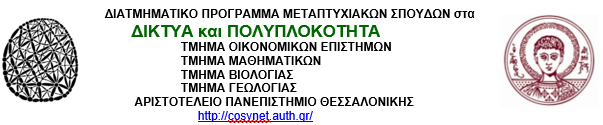 Α Ν Α Κ Ο Ι Ν Ω Σ ΗΠαρουσίαση Διπλωματικής ΕργασίαςΧρόνος: Δευτερα 30 Αυγούστου 2021, ώρα 14:00Χώρος: Ιστοτοπος με σύνδεσμο: 
https://authgr.zoom.us/j/2662962454?pwd=THNGL3h0eWFTN2dHK2wwQW5PNWNXZz09Τίτλος  Εργασίας Φοιτητης3-μελής ΕπιτροπήA novel approach to the spreading of COVID-19 with the use of networksΒασίλειος Βαχτσεβάνος Ε. Μελετλίδου (Επιβλεπουσα)
 Χ. Πολάτογλου 
 Σ. Σγαρδέλης